САНКТ-ПЕТЕРБУРГСКИЙ НАЦИОНАЛЬНЫЙ ИССЛЕДОВАТЕЛЬСКИЙ УНИВЕРСИТЕТ ИНФОРМАЦИОННЫХ ТЕХНОЛОГИЙ, МЕХАНИКИ И ОПТИКИКафедра Вычислительной техникиЛабораторная работа №7Выполнил:студент II курса группы 2125Припадчев АртёмПроверит:Харитонова А.Е.Санкт-Петербург2014Задание: Разработать веб-приложение на базе сервлетов, определяющее попадание точки на координатной плоскости в заданную область.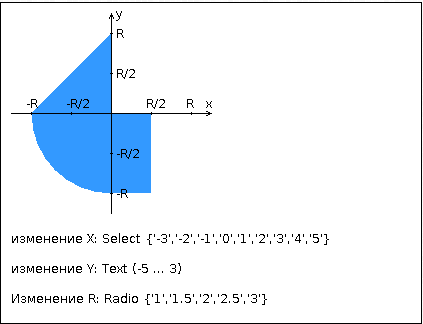 Приложение должно включать в себя 3 сервлета:ControllerServlet, определяющий тип запроса, и, в зависимости от того, содержит ли запрос информацию о координатах точки и радиусе, делегирующий его обработку одному из последующих сервлетов. Все запросы внутри приложения должны передаваться этому сервлету (по методу GET или POST в зависимости от варианта задания), остальные сервлеты с веб-страниц напрямую вызываться не должны.WebFormServlet, формирующий HTML-страницу с веб-формой. Должен обрабатывать все запросы, не содержащие сведений о координатах точки и радиусе области.AreaCheckServlet, осуществляющий проверку попадания точки в область на координатной плоскости и формирующий HTML-страницу с результатами проверки. Должен обрабатывать все запросы, содержащие сведения о координатах точки и радиусе области.Страница, возвращаемая WebFormServlet, должна содержать:"Шапку", содержащую ФИО студента, номер группы и номер варианта.Форму, отправляющую данные на сервер.Набор полей для задания координат точки и радиуса области в соответствии с вариантом задания.Сценарий на языке JavaScript, осуществляющий валидацию значений, вводимых пользователем в поля формы. Любые некорректные значения (например, буквы в координатах точки или отрицательный радиус) должны блокироваться.Страница, возвращаемая AreaCheckServlet, должна содержать:Таблицу, содержащую полученные параметры.Результат вычислений - факт попадания или непопадания точки в область.Ссылку на страницу с веб-формой для формирования нового запроса.Разработанное веб-приложение необходимо развернуть на сервере GlassFish.Исходный ходrequest.jsp <%@page contentType="text/html" pageEncoding="UTF-8"%><!DOCTYPE html><html>    <head>        <script language="JavaScript">            function validateForm()            {                var val = parseInt(document.getElementById('y').value);            if(val != document.getElementById('y').value)            {               window.alert("Incorrect type of Y!");               return false;            }            if (val < -5 || val > 3)            {                window.alert("Y [-5;3]");                return false;            }            return true;            }        </script>        <meta http-equiv="Content-Type" content="text/html; charset=UTF-8">        <title>Lab Room 7</title>    </head>    <body>        <div align="center" style="color:white; background-color: blue; padding: 3px">            <h3>Pripadchev Artyom <br/>            group 2125 <br/>            var. 21258            </h3>        </div>        <br/>        <table border="1" cellspacing="1" cellpadding="1" align = "center">		<tr>			<td rowspan="2"><img src="img/graph.JPG" /></td>			<td valign="top" align = "center" height="20">Параметры</td>		</tr>		<tr>			<td align = "center">			<form method="POST" onsubmit="return validateForm()">			x =			<select name="x" required>			<option value="-3">-3</option>			<option value="-2">-2</option>			<option value="-1">-1</option>			<option value="0">0</option>			<option value="1">1</option>			<option value="2">2</option>			<option value="3">3</option>			<option value="4">4</option>			<option value="5">5</option>			</select>			<br />			y = 			<input required name="y" style="width: 34px;"                                id="y" type="text" />			<br />			<div align="left">			R = 			<input type="radio" name="r" value="1" checked>			<input type="radio" name="r" value="1.5">			<input type="radio" name="r" value="2">			<input type="radio" name="r" value="2.5">			<input type="radio" name="r" value="3"> <br />			&nbsp;&nbsp;&nbsp;&nbsp;&nbsp;&nbsp;&nbsp;&nbsp;&nbsp;1&nbsp;&nbsp;1.5&nbsp;&nbsp;&nbsp;2&nbsp;&nbsp;&nbsp;2.5&nbsp;&nbsp;&nbsp;3			</div>                        <p><input type="submit"></p>			</form>			</td>		</tr>	</table>    </body></html>response.jsp <%@page language="java" import="java.util.*" %><%@page contentType="text/html" pageEncoding="UTF-8"%><!DOCTYPE html><html>    <head>        <meta http-equiv="Content-Type" content="text/html; charset=UTF-8">        <title>Lab Room 7</title>    </head>    <body>        <div align="center" style="color:white; background-color: blue; padding: 3px">            <h3>Pripadchev Artyom <br/>            group 2125 <br/>            var. 21258            </h3>        </div>        <br/>	<table border="1" cellspacing="1" cellpadding="1" align = "center">		<tr>                    <td rowspan="2"><img src="img/graph.JPG" /></td>			<td valign="top" align = "center" height="20">Параметры</td>		</tr>		<tr>			<td align = "center">                            x = <%=request.getAttribute("x")%> <br />			y = <%=request.getAttribute("y")%> <br />			R = <%=request.getAttribute("r")%><br />			Result: <%=request.getAttribute("result")%> <br />			</td>		</tr>	</table>        <br />        <div align="center"><a href="/Lab7/home">Назад</a></div>    </body></html>ControllerServletpackage controller;import java.io.IOException;import javax.servlet.RequestDispatcher;import javax.servlet.ServletException;import javax.servlet.annotation.WebServlet;import javax.servlet.http.HttpServlet;import javax.servlet.http.HttpServletRequest;import javax.servlet.http.HttpServletResponse;@WebServlet(name = "ControllerServlet", loadOnStartup = 1, urlPatterns = {"/home",})public class ControllerServlet extends HttpServlet {    protected void processRequest(HttpServletRequest request, HttpServletResponse response)            throws ServletException, IOException {            }    @Override    protected void doGet(HttpServletRequest request, HttpServletResponse response)            throws ServletException, IOException {         //response.sendRedirect("/Lab7/request");        String nextJSP = "/request";        RequestDispatcher dispatcher = getServletContext().getRequestDispatcher(nextJSP);        dispatcher.forward(request,response);       }    @Override    protected void doPost(HttpServletRequest request, HttpServletResponse response)            throws ServletException, IOException {       String nextJSP = "/response";        RequestDispatcher dispatcher = getServletContext().getRequestDispatcher(nextJSP);        dispatcher.forward(request,response);    }}WebFormServlet package controller;import java.io.IOException;import java.io.PrintWriter;import javax.servlet.RequestDispatcher;import javax.servlet.ServletException;import javax.servlet.annotation.WebServlet;import javax.servlet.http.HttpServlet;import javax.servlet.http.HttpServletRequest;import javax.servlet.http.HttpServletResponse;@WebServlet(name = "WebFormServlet", urlPatterns = {"/request"})public class WebFormServlet extends HttpServlet {    @Override    protected void doGet(HttpServletRequest request, HttpServletResponse response)            throws ServletException, IOException {        String nextJSP = "/WEB-INF/request.jsp";        RequestDispatcher dispatcher = getServletContext().getRequestDispatcher(nextJSP);        dispatcher.forward(request,response);     }} package controller;import java.io.IOException;import java.io.PrintWriter;import javax.servlet.RequestDispatcher;import javax.servlet.ServletException;import javax.servlet.annotation.WebServlet;import javax.servlet.http.HttpServlet;import javax.servlet.http.HttpServletRequest;import javax.servlet.http.HttpServletResponse;@WebServlet(name = "AreaCheckServlet", urlPatterns = {"/response"})public class AreaCheckServlet extends HttpServlet {    @Override    protected void doPost(HttpServletRequest request, HttpServletResponse response)            throws ServletException, IOException {         String x = request.getParameter("x");         String y = request.getParameter("y");         String r = request.getParameter("r");        response.setContentType("text/html");        request.setAttribute("x", x);        request.setAttribute("y", y);        request.setAttribute("r", r);        Mark mark = new Mark(Double.parseDouble(x),Double.parseDouble(y));        Area area = new Area(Double.parseDouble(r));        String result;        if(area.hitInArea(mark))            result = "IN";        else            result = "OUT";        request.setAttribute("result", result);        RequestDispatcher dispatcher = request.getRequestDispatcher("WEB-INF/response.jsp");        if (dispatcher != null) {            dispatcher.forward(request, response);        }    }}Вывод: в процессе работы изучили основы разработки веб-приложений на базе сервлетов, а также его последующий запуск на сервере GlassFish.